Materyal sahibinin;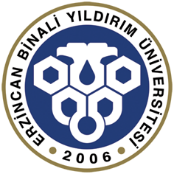 MATEMATİK VE FEN BİLİMLERİ EĞİTİMİ ÖĞRENCİ SEMPOZYUMUERZİNCAN BİNALİ YILDIRIM ÜNİVERSİTESİ26 NİSAN 2019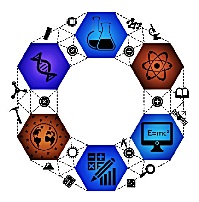 MATERYAL TASLAK BAŞVURU FORMUMATERYAL TASLAK BAŞVURU FORMUMATERYAL TASLAK BAŞVURU FORMUAdı - SoyadıÜniversitesiİletişim BilgileriE-posta:GSM:Öğrenme Alanı/ÜnitesiMateryalin hitap ettiği sınıf düzeyinde hangi öğrenme alanı ya da üniteye yönelik hazırlandığını açıklayınız.Materyal Sınıf Düzeyi:Hedef Kazanım/larMateryalin hitap ettiği sınıf düzeyinde 2018 yılında yayınlanan yeni öğretim programlarındaki kazanımları burada açıklayınız.Materyal Amacı:Materyalin kullanıldığı sınıf düzeyi üzerinde ne gibi faydalar sağlaması amaçlandığını burada açıklayınız.Materyal İçeriği: Materyalin kullanımı sırasında yapılacak etkinlikleri uygulama adımlarına göre sıralı bir şekilde özetleyiniz.Materyale ait Fotoğraflar:Materyale ait farklı açılardan çekilmiş 3 adet fotografı yerleştiriniz.